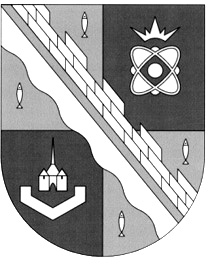                            администрация МУНИЦИПАЛЬНОГО ОБРАЗОВАНИЯ                                             СОСНОВОБОРСКИЙ ГОРОДСКОЙ ОКРУГ  ЛЕНИНГРАДСКОЙ ОБЛАСТИ                             постановление                                                    от 14/11/2023 № 3167О внесении изменений в постановление администрацииСосновоборского городского округа от 20.02.2023 № 453«О порядке разработки, реализации и оценкиэффективности муниципальных программ Сосновоборского городского округа»В соответствии с Бюджетным кодексом Российской Федерации, Федеральным законом от 28.06.2014 № 172-ФЗ «О стратегическом планировании в Российской Федерации», постановлением Правительства Ленинградской области от 07.03.2013 № 66 «Об утверждении Порядка разработки, реализации и оценки эффективности государственных программ Ленинградской области» (с внесенными изменениями), решением совета депутатов Сосновоборского городского округа от 28.10.2015 № 154 «Об утверждении Положения о стратегическом планировании в муниципальном образовании Сосновоборский городской округ Ленинградской области», администрация Сосновоборского городского округа постановляет:1. Внести изменения в постановление администрации Сосновоборского городского округа от 20.02.2023 № 453 «О порядке разработки, реализации и оценки эффективности муниципальных программ Сосновоборского городского округа» (далее – Порядок) и утвердить Приложение к настоящему постановлению в новой редакции.2. Руководителям отраслевых (функциональных) органов администрации Сосновоборского городского округа, в том числе с правами юридического лица – ответственным исполнителям муниципальных программ внести соответствующие изменения в муниципальные программы.3. Общему отделу администрации обнародовать настоящее постановление на электронном сайте городской газеты «Маяк».4. Отделу по связям с общественностью (пресс-центр) комитета по общественной безопасности и информации разместить настоящее постановление на официальном сайте Сосновоборского городского округа.5. Настоящее постановление вступает в силу со дня официального обнародования и применимо к правоотношениям, возникающим при составлении и исполнении бюджета Сосновоборского городского округа с 01.01.2024. 6. Контроль исполнения настоящего постановления возложить на первого заместителя главы администрации Сосновоборского городского округа Лютикова С.Г.Глава Сосновоборского городского округа		                                        М.В. ВоронковИсп. Мандрукина Кристина Рустамовна т. 6-28-35 ПТУТВЕРЖДЕНпостановлением администрацииСосновоборского городского округаот 14/11/2023 № 3167(Приложение)Порядокразработки, реализации и оценки эффективностимуниципальных программ Сосновоборского городского округа1. Общие положения1.1. Настоящий Порядок определяет правила разработки, реализации и оценки эффективности муниципальных программ Сосновоборского городского округа (далее – муниципальные программы), а также правила мониторинга и контроля за ходом их реализации.1.2. Муниципальная программа является документом стратегического планирования, содержащим комплекс планируемых мероприятий, взаимоувязанных по задачам, срокам осуществления, исполнителям и ресурсам, обеспечивающих наиболее эффективное достижение приоритетов, целей и решение задач социально-экономического развития Сосновоборского городского округа.Муниципальная программа является инструментом достижения стратегической цели Сосновоборского городского округа и приоритетов развития, установленных стратегией социально-экономического развития Сосновоборского городского округа, стратегических целей и показателей плана мероприятий по реализации стратегии социально-экономического развития Сосновоборского городского округа.1.3. Муниципальная программа содержит региональные и муниципальные проекты, приоритетные проекты, отраслевые проекты (далее - проекты), мероприятия, направленные на достижение целей региональных проектов, комплексы процессных мероприятий, мероприятия, являющиеся структурными элементами муниципальной программы. 1.4. Разработка и реализация муниципальных программ осуществляется исходя из следующих принципов:а) обеспечение достижения национальных целей развития Российской Федерации, определенных Президентом Российской Федерации, приоритетов социально-экономического развития Российской Федерации, стратегических целей, задач и приоритетов, установленных стратегией социально-экономического развития Ленинградской области, стратегией социально-экономического развития Сосновоборского городского округа и планом мероприятий по реализации стратегии социально-экономического развития Сосновоборского городского округа; б) включение в муниципальную программу мер правового регулирования и финансовых (бюджетных, налоговых, имущественных, кредитных, долговых) мер для достижения целей муниципальных программ;в) обеспечение консолидации бюджетных ассигнований федерального бюджета, областного бюджета, бюджета Сосновоборского городского округа и внебюджетных источников, направленных на реализацию муниципальной политики в соответствующих сферах и влияющих на достижение запланированных в муниципальных программах результатов;г) выделение в структуре муниципальной программы:проектной части, включающей мероприятия, ограниченные по срокам реализации и приводящие к получению новых (уникальных) результатов и (или) к значительному улучшению результатов,процессной части, включающей мероприятия, реализуемые непрерывно либо на периодической основе, в том числе в соответствии с положениями нормативных правовых актов Российской Федерации, нормативных правовых актов Ленинградской области и актов Сосновоборского городского округа;д) закрепление должностного лица, ответственного за реализацию каждого структурного элемента муниципальной программы.1.5. Разработка и реализация муниципальной программы осуществляется структурными подразделениями администрации Сосновоборского городского округа, определенными заместителями главы администрации, курирующими соответствующее направление, которые в дальнейшем выступают в качестве ответственных исполнителей муниципальной программы (далее - ответственный исполнитель), совместно с заинтересованными структурными подразделениями администрации, юридическими лицами - соисполнителями муниципальной программы (далее - соисполнители) и (или) участниками муниципальной программы (далее - участники).1.6. Впервые принимаемая муниципальная программа подлежит общественному обсуждению и утверждается постановлением администрации Сосновоборского городского округа.1.7. При изменении условий реализации муниципальная программа может быть изменена, ее реализация приостановлена или прекращена постановлением администрации.1.8. Основные понятия:- основные параметры муниципальной программы - цель, задачи, показатели (индикаторы), ожидаемые (конечные) результаты, сроки реализации, объемы ресурсов муниципальной программы;- цель муниципальной программы – прогнозируемое и желаемое состояние сферы реализации муниципальной программы;- задача муниципальной программы - способы достижения цели муниципальной  программы;- мероприятие муниципальной программы - комплекс действий по решению соответствующей задачи;- ожидаемый (конечный) результат муниципальной программы - характеристика достижения цели муниципальной программы, отражающая выгоды от ее реализации, конечные социально-экономические эффекты от реализации муниципальной программы;- показатель (индикатор) муниципальной программы - количественная характеристика цели, задачи, мероприятия;- проектная часть муниципальной программы отражает региональные, приоритетные, отраслевые и муниципальные  проекты, а также мероприятия, необходимые для выполнения и достижения поставленных целей проектов. В случае, если в рамках реализации муниципальной программы не реализуются проекты, в графе указывается «реализация проектов не предусмотрена».Структурные элементы муниципальных программ:региональные проекты - содержат мероприятия федеральных проектов, включенных в национальные проекты, реализуемые на территории муниципального образования, в том числе в рамках предоставления межбюджетных трансфертов;приоритетные проекты - содержат мероприятия приоритетных проектов Ленинградской области, реализуемые на территории муниципального образования, в том числе в рамках предоставления межбюджетных трансфертов;отраслевые проекты - содержат мероприятия отраслевых проектов Ленинградской области, реализуемые на территории муниципального образования, в том числе в рамках предоставления межбюджетных трансфертов;муниципальные проекты - разрабатываются муниципальным образованием самостоятельно.- процессная часть муниципальной программы – это комплекс процессных мероприятий, имеющий общую целевую ориентацию, направленных на решение текущих задач органов местного самоуправления Сосновоборского городского округа, реализуемых непрерывно либо на периодической основе, не включенных в проектную часть муниципальной программы.Комплексы процессных мероприятий - содержат мероприятия государственных программ Ленинградской области, реализуемые в рамках процессной части на территории муниципального образования, в том числе в рамках межбюджетных трансфертов и мероприятия, реализуемые муниципальным образованием самостоятельно.Комплексы процессных мероприятий - содержат мероприятия государственных программ Ленинградской области, реализуемые в рамках процессной части на территории муниципального образования, в том числе в рамках межбюджетных трансфертов и мероприятия, реализуемые муниципальным образованием самостоятельно.- ответственный исполнитель муниципальной программы - структурное подразделение администрации Сосновоборского городского округа, в том числе с правами юридического лица, осуществляющее разработку и реализацию муниципальной программы;- соисполнители муниципальной программы – структурные подразделения администрации Сосновоборского городского округа, в том числе с правами юридического лица, осуществляющие разработку и реализацию отдельных  мероприятий, под руководством ответственного исполнителя;- участниками муниципальной программы являются структурные подразделения администрации, юридические лица, участвующие в реализации одного или нескольких структурных элементов программы;- итоговый отчет - это одна из форм контроля за реализацией муниципальной программы, которая состоит из отчета о финансовых расходах по муниципальной программе, пояснительной записки и оценки эффективности реализации муниципальной программы за отчетный период по форме приложений, разработанных к данному постановлению.2. Требования к содержанию муниципальной программы2.1.  Сроки реализации муниципальной программы устанавливаются с учетом сроков и этапов реализации стратегии социально-экономического развития Сосновоборского городского округа, но не менее трех и не более двадцати лет и указываются в паспорте муниципальной программы. До 01 сентября года, по истечении которого до окончания срока реализации муниципальной программы остается менее трех лет, ответственные исполнители направляют в комитет финансов администрации и в отдел экономического развития предложения о продлении срока реализации муниципальной программы либо о завершении муниципальной программы по окончании срока реализации.Внесение изменений в муниципальную программу путем изложения муниципальной программы в новой редакции не допускается, за исключением приведения муниципальной программы в соответствие со стратегией социально-экономического развития Сосновоборского городского округа, планом мероприятий по реализации стратегии социально-экономического развития Сосновоборского городского округа или перечнем муниципальных программ Сосновоборского городского округа, изменения структуры муниципальной программы в соответствии с требованием настоящего Порядка.При внесении изменений в муниципальную программу должны быть внесены изменения, касающиеся фактических значений целевых показателей (индикаторов) муниципальной программы (при наличии соответствующей информации) и фактических расходов за счет всех источников за отчетный период.При формировании сведений о значениях целевых показателей (индикаторов) муниципальной программы указываются:для отчетного периода - плановые и фактические значения целевых показателей (индикаторов) при наличии информации о фактических значениях;для текущего года и планового периода - плановые значения целевых показателей (индикаторов).При формировании сведений о расходах муниципальной программы  указываются:для отчетного периода - плановые и фактические расходы;для текущего года и планового периода - плановые (прогнозные) расходы.Подготовка проекта изменений осуществляется ответственным исполнителем муниципальной  программы совместно с соисполнителями и участниками.2.2. Для каждой муниципальной программы устанавливается цель, соответствующая критериям конкретности, измеримости, актуальности, достижимости и ограниченности во времени.Для каждой муниципальной программы устанавливаются задачи, решение которых является необходимым для достижения цели муниципальной программы, ожидаемые (конечные) результаты на момент завершения реализации муниципальной программы и целевые показатели (индикаторы).Ожидаемые (конечный) результаты реализации муниципальной программы указываются в виде характеристик основных ожидаемых (планируемых) конечных результатов (изменений, отражающих эффект, вызванный реализацией муниципальной программы с описанием конкретных завершенных событий (явлений, фактов), позволяющих однозначно оценить достижение цели и результаты реализации муниципальной программы.2.3. Муниципальная программа включает:- Титульный лист с указанием наименования муниципальной программы, реквизитов постановлений администрации округа, которыми утверждена муниципальная программа и внесены изменения в программу.- Оглавление, включающее перечень всех разделов и приложений к программе.- Паспорт муниципальной программы по форме Приложения 1 к настоящему Порядку. - Общую характеристику, основные проблемы и прогноз развития сферы реализации муниципальной программы. При необходимости в данном разделе может быть приведена общая информация о динамике ключевых показателей уровня развития сферы реализации муниципальной программы (на период ее реализации). Также в рамках данного раздела должен быть сформирован перечень основных проблем соответствующей сферы, которые необходимо решить в рамках муниципальной программы для достижения цели и показателей (индикаторов) муниципальной программ.Рекомендуемый объем данного раздела муниципальной программы - не более 3 страниц.- Приоритеты и цели государственной политики в сфере реализации муниципальной программы. Приводятся формулировки целей программы. Под целью понимается состояние экономики, социальной сферы, другой области развития городского округа, которое определяется в качестве ориентира деятельности и характеризуется количественными и (или) качественными показателями.Рекомендуемый объем данного раздела муниципальной программы - не более 2 страниц.- Задачи муниципальной программы. Приводятся формулировки задач программы. Под задачей понимается комплекс взаимоувязанных мероприятий, которые должны быть проведены в определенный период времени и реализация которых обеспечивает достижение целей программы. - Информация о взаимосвязи целей, задач, ожидаемых результатов, показателей и структурных элементов в целом по муниципальной программе по форме Приложения 2 к настоящему Порядку. При внесении изменений в муниципальную программу в части касающейся изменений целей, задач, ожидаемых результатов, показателей и структурных элементов Приложение 2 корректируется.При этом с каждой целью должна быть связана не менее чем одна задача, а с каждой задачей связан не менее чем один целевой показатель. Целевые показатели (индикаторы) муниципальной программы должны:а) количественно характеризовать ход реализации, решение основных задач и достижение целей муниципальной программы;б) отражать специфику развития конкретной области, проблем и основных задач, на решение которых направлена реализация муниципальной программы;в) иметь количественное значение;г) непосредственно зависеть от решения основных задач и реализации муниципальной программы;д) оценивать достижение ожидаемых (конечных) результатов реализации муниципальной программы.- Приложения к муниципальной  программе в соответствии по форме таблиц Приложений 3 - 5 к настоящему Порядку.- Информацию о налоговых расходах, направленных на достижение цели муниципальной программы по форме Приложения 6 к настоящему Порядку. В данном приложении отражается информация по всем налоговым расходам, направленным на достижение цели муниципальной  программы, с привязкой к структурным элементам и показателям муниципальной программы и обоснованием влияния налоговой льготы на достижение цели и задач муниципальной программы. В случае если муниципальная программа не содержит налоговых расходов, Приложение 6 заполнению не подлежит.- Сроки реализации муниципальной программы. Указываются годы реализации программы, а также их разбивка на этапы, если этапы предусмотрены. Если разбивка на этапы не предусмотрена, то приводятся только годы реализации программы и указывается, что программа реализуется в один этап.Достижение запланированных значений целевых показателей (индикаторов) муниципальной программы обеспечивается реализацией проектов, мероприятий, направленных на достижение цели региональных, муниципальных проектов, комплексов процессных мероприятий. Целевые показатели (индикаторы) муниципальной программы являются ежегодными измерителями ожидаемых (конечных) результатов реализации муниципальной программы и оценивают выполнение задач муниципальной программы.В процессе реализации муниципальной программы ответственный исполнитель вправе по согласованию с соисполнителями и комитетом финансов вносить изменения в целевые показатели (индикаторы).- Порядки предоставления субсидий юридическим лицам, индивидуальным предпринимателям, физическим лицам на реализацию мероприятий муниципальной программы, в случае принятия ответственным исполнителем муниципальной программы решения об утверждении порядков в составе муниципальной программы.В случае установления порядка предоставления субсидий юридическим лицам, индивидуальным предпринимателям, физическим лицам отдельным нормативным правовым актом, в наименовании порядка указывается наименование муниципальной программы, в рамках которой осуществляется предоставление субсидий.- Приложения к муниципальной  программе в соответствии по форме таблиц Приложений 7-8 к настоящему Порядку.2.4. В структуре муниципальной программы выделяют проектную и процессную части.В проектную часть муниципальной программы включают:а) Региональные, муниципальные проекты;б) Приоритетные проекты;в) Отраслевые проекты;г) Мероприятия, направленные на достижение целей проектов, в том числе:- мероприятия по строительству, реконструкции, приобретению объектов;- мероприятия по созданию и развитию информационных систем;- мероприятия по предоставлению субсидий на иные цели учреждениям Сосновоборского городского округа, носящие проектный характер;д) Инвестиционные проекты.В процессную часть муниципальной программы включаются комплексы процессных мероприятий, содержащие:- выполнение муниципальных заданий на оказание муниципальных услуг;- предоставление мер социальной поддержки населения Сосновоборского городского округа;- осуществление текущей деятельности казенных учреждений;- обслуживание муниципального долга;- иные мероприятия, направленные на достижение цели муниципальной программы, не относящиеся к проектной части.Допускается включение в процессную часть муниципальной программы комплексов процессных мероприятий, для которых целевые показатели (индикаторы) не устанавливаются.2.5. Региональные, муниципальные, приоритетные и отраслевые проекты должны быть включены в муниципальную программу в обязательном порядке.В соответствии с целевой направленностью мероприятия регионального, муниципального, приоритетного и отраслевого проекта могут быть включены в две и более муниципальные программы. При этом в каждой муниципальной программе указанные мероприятия выделяются в качестве структурного элемента.2.6. Мероприятия, направленные на достижение целей регионального, муниципального проектов и не включенные в региональный, муниципальный проект, группируются в составе структурного элемента - мероприятия, направленного на достижение цели регионального, муниципального проекта с указанием наименования регионального, муниципального проекта.В процессе реализации муниципальной программы ответственный исполнитель вправе по согласованию с соисполнителями и комитетом финансов вносить изменения в муниципальную программу: перечень, состав мероприятий, сроки их выполнения, объемы бюджетных ассигнований на реализацию мероприятий в пределах утвержденных лимитов бюджетных ассигнований на реализацию муниципальной программы в целом.2.7. Для каждой муниципальной программы определяются ожидаемые (конечные) результаты, характеризующие достижение цели муниципальной программы и отражающие конечный социально-экономический эффект от ее реализации.2.8. При необходимости ответственным исполнителем (соисполнителем) может быть утвержден расширенный перечень целевых показателей (индикаторов) муниципальной программы в составе правового акта об утверждении детального плана реализации муниципальной программы по форме Приложения 8 к настоящему Порядку.Расширенный перечень целевых показателей (индикаторов) не включается в состав сводного детального плана.2.9. Отражение в муниципальной программе расходов на ее реализацию осуществляется за счет средств федерального (областного, местного) бюджетов, прочих источников. 3. Основание и этапы разработки муниципальных программы3.1. Разработка муниципальной программы осуществляется в соответствии с перечнем муниципальных программ, утверждаемым постановлением администрации.Перечень муниципальных программ формируется отделом экономического развития администрации (далее – отдел экономического развития) по согласованию с комитетом финансов Сосновоборского городского округа (далее – комитет финансов) с учетом предложений отраслевых (функциональных) органов администрации.3.2. В случае продления срока действия муниципальной программы, в перечень муниципальных программ вносятся изменения на основании постановления администрации об утверждении муниципальной программы с новым сроком действия. 3.3. Перечень муниципальных программ содержит:- наименования муниципальных программ;- наименования ответственных исполнителей муниципальных программ. 3.4. Срок реализации муниципальной программы определяется согласно п.2.1 настоящего Порядка ответственным исполнителем при разработке проекта программы. 3.5. Проект муниципальной программы готовится ответственным исполнителем совместно с соисполнителями в срок до 1 июля года, предшествующего году начала реализации муниципальной программы.3.6. Ответственный исполнитель совместно с начальником отдела экономического развития проводит общественное обсуждение проекта муниципальной программы на официальном сайте округа и в государственной автоматизированной информационной системе «Управление» в порядке, утвержденном постановлением администрации.3.7. После общественного обсуждения проекта муниципальной программы ответственный исполнитель готовит проект постановления администрации об утверждении муниципальной программы, который в обязательном порядке согласовывается с комитетом финансов, отделом экономического развития и контрольно-счетной палатой  Сосновоборского городского округа.3.8. Контрольно-счетная палата проводит экспертизу проекта муниципальной программы. По итогам экспертизы ответственный исполнитель корректирует (при необходимости) проект программы в соответствии с заключением контрольно-счетной палаты и получает согласующую подпись председателя контрольно-счетной палаты на проекте постановления администрации об утверждении муниципальной программы.3.9. Проекты муниципальных программ, предлагаемые к реализации с очередного финансового года, а также изменения в ранее утвержденные муниципальные программы, вступающие в силу в очередном финансовом году, должны быть утверждены до 1 октября текущего года. 3.10. Отдел экономического развития ведет реестр утвержденных муниципальных программ и внесенных в них изменений и размещает его на официальном сайте городского округа, а также размещает вновь утвержденные муниципальные программы либо новые редакции действующих муниципальных программ с внесенными изменениями на официальном сайте городского округа и направляет их на регистрацию в государственную автоматизированную информационную систему «Управление».3.11. В течение финансового года в утвержденные муниципальные программы внесение изменений может не осуществляться в случаях:- если отклонение объема бюджетных ассигнований бюджета Сосновоборского городского округа, утвержденного решением Совета депутатов о бюджете, на реализацию муниципальной программы составляет не более 20 (двадцати) процентов накопительным итогом в течение финансового года от объема, установленного муниципальной программой;- реализации мероприятий муниципальных программ осуществляется за счет предоставленных межбюджетных трансфертов из бюджета Ленинградской области;- исполнения государственных полномочий, финансируемых за счет субвенций из областного бюджета Ленинградской области.4. Финансовое обеспечение реализациимуниципальных программ4.1. Финансовое обеспечение реализации муниципальных программ в части расходных обязательств Сосновоборского городского округа осуществляется за счет средств федерального бюджета, областного бюджета Ленинградской области, местного бюджета Сосновоборского городского округа и прочих источников.Распределение бюджетных ассигнований на реализацию муниципальных программ утверждается решением совета депутатов Сосновоборского городского округа о бюджете на очередной финансовый год и на плановый период.4.2. При изменении условий реализации муниципальная программа может быть изменена, ее реализация приостановлена или прекращена постановлением администрации.Внесение изменений в муниципальные программы является основанием для подготовки проекта решения совета депутатов о внесении изменений в решение о бюджете Сосновоборского городского округа в соответствии с бюджетным законодательством.4.3. Финансовое обеспечение строительства, реконструкции и модернизации объектов капитального строительства, реализуемых в рамках муниципальной программы, осуществляется за счет бюджетных ассигнований в порядке, установленном в отношении формирования и реализации адресной инвестиционной программы за счет средств местного бюджета Сосновоборского городского округа.4.4. Муниципальные программы подлежат приведению в соответствие с решением совета депутатов о бюджете Сосновоборского городского округа не позднее трех месяцев со дня вступления его в силу, для чего ответственный исполнитель в трехмесячный срок после вступления в силу решения о бюджете вносит в муниципальную программу изменения по объемам и составу мероприятий в соответствии с настоящим Порядком. Муниципальные программы подлежат приведению в соответствие с решением совета депутатов о внесении изменений в решение о бюджете Сосновоборского городского округа не позднее трех месяцев со дня вступления его в силу,  за исключением случаев, указанных в пункте 3.11.4.5. Планирование бюджетных ассигнований на реализацию муниципальных программ в очередном году и плановом периоде осуществляется в соответствии с постановлением администрации, регулирующим порядок составления проекта местного бюджета, и распоряжением комитета финансов, устанавливающим методику планирования бюджетных ассигнований.4.6. Реализуемые муниципальные программы, не принятые к финансированию в текущем финансовом году, считаются прерванными (приостановленными). 4.7. В ходе исполнения местного бюджета показатели финансового обеспечения, утвержденные решением о бюджете могут отличаться от показателей, утвержденных в составе программы, в пределах и по основаниям, которые предусмотрены Бюджетным кодексом Российской Федерации для внесения изменений в сводную бюджетную роспись местного бюджета Сосновоборского городского округа. 5. Управление и контроль реализациимуниципальной программы5.1. Текущее управление и контроль реализации муниципальной программы осуществляет ответственный исполнитель, координирующий работу соисполнителей и участников муниципальной программы.5.2.  Реализация муниципальной программы осуществляется в соответствии с планом реализации муниципальной программы, разрабатываемым на весь период реализации муниципальной программы и содержащим перечень проектов, мероприятий, направленных на достижение целей региональных и муниципальных проектов, комплексов процессных мероприятий муниципальной программы с указанием сроков, бюджетных ассигнований, а также информации о расходах из других источников.5.3. План реализации муниципальной программы формируется 
в соответствии с Приложением 4 настоящего Порядка и содержит сведения 
о запланированных проектах, мероприятиях, направленных на достижение целей региональных, муниципальных проектов, комплексах процессных мероприятий, в том числе не требующих финансирования, сроках их реализации, финансовом обеспечении. 5.4. Комитет финансов представляет в отдел экономического развития информацию об объемах бюджетных ассигнований, предусмотренных на реализацию муниципальных программ решением совета депутатов Сосновоборского городского округа, и фактических расходов местного бюджета Сосновоборского городского округа на реализацию муниципальных программ в сроки, указанные в пункте 7.1. и 7.2. настоящего Порядка.5.5. Срок действия муниципальной программы в ходе ее реализации может быть продлен на год или несколько лет в пределах срока, установленного п. 2.1 раздела 2 настоящего Порядка, с внесением изменений в программу и утверждением постановления администрации.5.6. Если постановлением администрации утверждены только изменения в муниципальную программу, а не новая редакция программы, ответственный исполнитель, в срок не более пяти рабочих дней после принятия постановления администрации, готовит полный текст муниципальной программы в новой редакции со всеми внесенными изменениями и направляет в отдел экономического развития для размещения муниципальной программы в актуальной редакции на официальном сайте округа и регистрации в государственной автоматизированной информационной системе «Управление».6. Детальный план реализациимуниципальной программы В целях обеспечения эффективного мониторинга и контроля реализации мероприятий и проектов муниципальной программы ответственный исполнитель муниципальной программы в соответствии с предложениями соисполнителей и участников формирует детальный план реализации муниципальной программы на очередной финансовый год (далее - детальный план), содержащий полный перечень мероприятий и проектов муниципальной программы, реализуемых всеми участниками. Участники муниципальной программы, не являющиеся главными распорядителями бюджетных средств (далее - ГРБС), до направления предложений ответственному исполнителю согласовывают их с органом исполнительной власти Сосновоборского городского округа, являющимся ГРБС, по мероприятиям и проектам участника.Объемы финансирования мероприятий муниципальной программы, указанные в детальном плане реализации муниципальной программы, должны соответствовать муниципальной программе, за исключением случаев, указанных в пункте 3.11. настоящего Порядка.Детальный план реализации муниципальной программы утверждается постановлением администрации до 28 февраля очередного финансового года. 7. Мониторинг выполнения и оценка эффективности муниципальных программ 7.1. Ответственный исполнитель совместно с соисполнителями в срок до 30 июля формирует отчет за 1 полугодие об основных результатах реализации муниципальной программы в форме пояснительной записки и направляет его в отдел экономического развития в электронном виде и на бумажном носителе. Рекомендуемый объем  не более 3 страниц.Отчет за 1 полугодие подписывается ответственным исполнителем муниципальной программы. 7.2. Ответственный исполнитель совместно с соисполнителями в срок до 10 марта года, следующего за отчетным периодом, формирует годовой отчет о реализации муниципальной программы и отчет об эффективности муниципальной программы по рекомендуемой форме Приложения 9, Приложения 10 и направляет их в отдел экономического развития в электронном виде и на бумажном носителе подписанный ответственным исполнителем муниципальной программы. Отдел экономического развития проверяет правильность составления и полноту представленных годовых отчетов и в срок до 15 апреля передает их в комиссию по бюджетным проектировкам. Комиссия по бюджетным проектировкам заслушивает отчет ответственного исполнителя о реализации и эффективности муниципальной программы. Ответственный исполнитель муниципальной программы представляет оценку деятельности по реализации муниципальной программы и вносит (при необходимости) предложения о корректировке муниципальной программы, о сокращении (увеличении) финансирования и (или) досрочном прекращении отдельных мероприятий, муниципальной программы в целом, проектов, мероприятий, направленных на достижение целей проектов, комплексов процессных мероприятий.По результатам рассмотрения отчета комиссия по бюджетным проектировкам может принять решение о сокращении на очередной финансовый год и на плановый период бюджетных ассигнований на реализацию муниципальной программы или о досрочном прекращении реализации отдельных мероприятий, направленных на достижение целей проектов, комплексов процессных мероприятий.Отдел экономического развития:- формирует сводную информацию о реализации муниципальной программы и сведения о фактически достигнутых значениях показателей (индикаторов) муниципальной программы и размещает ее на официальном сайте округа до 1 мая года, следующего за отчетным; - на основании полученных отчетов при необходимости представляет информацию о реализации муниципальной программы и сведения о фактически достигнутых значениях показателей (индикаторов) муниципальной программы главе городского округа в составе полугодового или годового отчетов о социально-экономическом развитии округа.7.3. Эффективность муниципальной программы рекомендуется определять на основе следующих критериев оценки эффективности:а) средний процент выполнения целевых показателей программы (сумма процентов выполнения всех целевых показателей муниципальной программы, деленная на количество целевых показателей);б) процент выполнения плана финансирования муниципальной программы.7.4. Оценка эффективности муниципальной программы определяется исходя из среднего значения критериев (сумма значений всех критериев, деленная на количество критериев) по шкале:выше 90 % – высокая эффективность;от 70 до 90 % – средняя эффективность;ниже 70 % – низкая эффективность.7.5. Во избежание завышения среднего процента при перевыполнении целевых показателей, фактические проценты выполнения целевых показателей, принимаемые в расчет среднего процента, ограничиваются  величиной 100 %. Обоснованность такого ограничения: например, муниципальная программа содержит 3 целевых показателя, один из них выполнен на 200 %, два других – на 50 %. Если не ограничивать фактические значения, то средний процент будет равен (200+50+50)/3 = 100 %, то есть программа высокоэффективная, что не соответствует действительности, поскольку выполнен только один из трех показателей. Если же ограничить фактические значения величиной 100 %, то средний процент будет равен (100+50+50)/3 = 67 %, то есть программа низкоэффективная, необходимо принимать решение о корректировке программы либо целевых показателей.7.6. Эффективность муниципальной программы может определяться по иным критериям оценки эффективности и методике их расчета и применения, приведенным и обоснованным в программе.7.7. Отдел экономического развития представляет отчеты о реализации муниципальных программ в государственную автоматизированную информационную систему «Управление», проводит анализ эффективности муниципальных программ, формирует и размещает на официальном сайте округа сводный годовой доклад о ходе реализации и об оценке эффективности муниципальных программ.Приложение 1к ПорядкуПАСПОРТмуниципальной программы Сосновоборского городского округа__________________________________________________________________________(наименование муниципальной программы)* В случае если муниципальная программа не содержит налоговых расходов, в графе указывается "налоговые расходы не предусмотрены".Приложение 2к ПорядкуИнформация о взаимосвязи целей, задач, ожидаемых результатов, показателей и структурных элементов муниципальной программы_______________________________________________________(наименование муниципальной программы)Приложение 3к ПорядкуСведения о показателях (индикаторах)муниципальной программы и их значенияхПриложение 4к ПорядкуПлан реализации муниципальной программыПриложение 5к ПорядкуСведения о фактических расходах на реализациюмуниципальной программыПриложение 6к ПорядкуСведения о налоговых расходах местного бюджета,направленных на достижение цели муниципальной программы ______________________________________________________(наименование муниципальной программы)Приложение 7к ПорядкуДетальный план реализации муниципальной программы______________________________________________________(наименование муниципальной программы)на __________________________ год(очередной финансовый год)Приложение 8к ПорядкуРасширенный перечень показателей (индикаторов)муниципальной программы _________________________________________________________(наименование муниципальной программы Приложение 9к ПорядкуОтчето реализации муниципальной программы ˂1˃Наименование муниципальной программы: ___________________Отчетный период: 20___ года--------------------------------˂1˃Отчет заполняется ежегодно, представляется с пояснительной запиской о результатах реализации муниципальной программы.Графы 3 - 6 (Объем финансового обеспечения муниципальной программы в отчетном году) заполняются в соответствии с утвержденным детальным планом.В графах 7 - 10 (Фактическое финансирование) указывается объем средств, перечисленных из соответствующего источника.В случае реализации структурных элементов муниципальной программы за счет средств остатков прошлых лет соответствующая информация указывается отдельной строкой, в графах 3 - 6 указывается размер остатка на отчетную дату, графы - 10 не заполняются.Графа 11 по каждому мероприятию дается оценка выполнения мероприятия - «мероприятие выполнено» либо «мероприятие не выполнено».Мероприятие считается выполненным, если достигнуто не менее 95% запланированных результатов мероприятия.Мероприятия по предоставлению мер социальной поддержки, носящие заявительный характер, считаются выполненными при достижении менее 95% запланированного результата, если запланированным результатом является количество получателей и меры социальной поддержки предоставлены всем обратившимся и имеющим право на получение. В этом случае в Par4711 указывается «мероприятие выполнено» и дается комментарий, подтверждающий заявительный характер и предоставление социальной поддержки всем обратившимся и имеющим право на получение.Ответственный исполнитель муниципальной программы (должность)					Фамилия, инициалыСОГЛАСОВАНОЗаместитель главы администрации (должность) 				Фамилия, инициалыПриложение 10к ПорядкуОТЧЕТоб эффективности муниципальной программы_________________________________________________________(наименование программы)за _________________ год	Выполнение целевых показателей Предложения по корректировке муниципальной программы (при необходимости): Ответственный исполнитель муниципальной программы (должность)					Фамилия, инициалыСОГЛАСОВАНОЗаместитель главы администрации (должность) куратор муниципальной программы					Фамилия, инициалыСроки и этапы реализации  муниципальной программы  Ответственный исполнитель  муниципальной программыСоисполнители муниципальной  программы  Участники муниципальной  программы  Цели муниципальной программы  Задачи муниципальной программыОжидаемые (конечные) результаты реализации муниципальной программыПодпрограммы муниципальной  программы (период _____-______годы)Проекты, реализуемые в рамках муниципальной программыКомплекс процессных мероприятий (период _____-______годы)Комплекс проектных мероприятий
(период ___________ годы)Финансовое обеспечение  муниципальной программы, в том числе по годам реализации: Общий объем ресурсного обеспечения реализации муниципальной программы составляет __________________ тыс. рублей, в том числе:Размер налоговых расходов, направленных на достижение цели муниципальной программы, в том числе по годам реализации*:Общий объем налоговых расходов, направленных на достижение цели муниципальной программы, составляет ________________ тыс. рублей, в том числе:Цель муниципальной программыЗадача муниципальной программыОжидаемый результат муниципальной программыСтруктурный элемент муниципальной программыЦелевой показатель муниципальной программы12345Наименование целиНаименование задачиОжидаемый результат муниципальной программыМероприятие 1Наименование целевого показателяНаименование целиНаименование задачиОжидаемый результат муниципальной программыНаименование целевого показателяНаименование целиНаименование задачиОжидаемый результат муниципальной программыНаименование целевого показателя……………N п/пПоказатель (индикатор) (наименование)Показатель (индикатор) (наименование)Ед. измеренияЗначения показателей (индикаторов) Значения показателей (индикаторов) Значения показателей (индикаторов) Значения показателей (индикаторов) Значения показателей (индикаторов) Значения показателей (индикаторов) N п/пПоказатель (индикатор) (наименование)Показатель (индикатор) (наименование)Ед. измеренияБазовый период (2023 год) Год реализацииГод реализацииГод реализации...Последний год реализации1234567789Муниципальная программаМуниципальная программаМуниципальная программаМуниципальная программаМуниципальная программаМуниципальная программаМуниципальная программаМуниципальная программаМуниципальная программаПоказатель (индикатор)плановое значениеXПоказатель (индикатор)фактическое значение......Проектная частьПроектная частьПроектная частьПроектная частьПроектная частьПроектная частьПроектная частьПроектная частьПроектная частьПоказатель (индикатор)плановое значениеXПоказатель (индикатор)фактическое значение......Процессная частьПроцессная частьПроцессная частьПроцессная частьПроцессная частьПроцессная частьПроцессная частьПроцессная частьПроцессная частьПоказатель (индикатор)плановое значениеXПоказатель (индикатор)фактическое значение......Наименование муниципальной программы, структурного элемента муниципальной программыОтветственный исполнитель, соисполнитель, участник Годы реализацииОценка расходов (тыс. руб., в ценах соответствующих лет)Оценка расходов (тыс. руб., в ценах соответствующих лет)Оценка расходов (тыс. руб., в ценах соответствующих лет)Оценка расходов (тыс. руб., в ценах соответствующих лет)Оценка расходов (тыс. руб., в ценах соответствующих лет)Наименование муниципальной программы, структурного элемента муниципальной программыОтветственный исполнитель, соисполнитель, участник Годы реализацииВсегоФедеральный бюджетОбластной бюджет Ленинградской областиМестные бюджетыПрочие источники12345678Муниципальная программаПервый год реализацииМуниципальная программаВторой год реализацииМуниципальная программаТретий год реализацииМуниципальная программа...ИтогоПроектная частьПроектная частьПроектная частьПроектная частьПроектная частьПроектная частьПроектная частьПроектная частьРегиональный, муниципальный проект 12023Региональный, муниципальный проект 1…Итого...Мероприятия, направленные на достижение цели регионального, муниципального проекта 12023...ИтогоРегиональный, муниципальный проект 22023…ИтогоМероприятия, направленные на достижение цели регионального, муниципального проекта 22023Мероприятия, направленные на достижение цели регионального, муниципального проекта 2…Итого…Приоритетный проект2023Приоритетный проект…Итого…Отраслевой проект2023Отраслевой проект…ИтогоПроцессная частьПроцессная частьПроцессная частьПроцессная частьПроцессная частьПроцессная частьПроцессная частьПроцессная частьКомплекс процессных мероприятий 1.12023Комплекс процессных мероприятий 1.1Общая сумма по мероприятию2024…ИтогоМероприятие 120232024…Мероприятие 220232024…Комплекс процессных мероприятий 1.22023Комплекс процессных мероприятий 1.22024…Наименование муниципальной программы, подпрограммы муниципальной программы структурного элемента муниципальной программыОтветственный исполнитель, соисполнитель, участникГоды реализацииФактическое финансирование, тыс. руб.Фактическое финансирование, тыс. руб.Фактическое финансирование, тыс. руб.Фактическое финансирование, тыс. руб.Фактическое финансирование, тыс. руб.Наименование муниципальной программы, подпрограммы муниципальной программы структурного элемента муниципальной программыОтветственный исполнитель, соисполнитель, участникГоды реализацииВсегоФедеральный бюджетОбластной бюджет Ленинградской областиМестные бюджетыПрочие источники12345678Муниципальная программаПервый год реализацииМуниципальная программаВторой год реализацииМуниципальная программаТретий год реализацииМуниципальная программа...ИтогоФактические расходы на реализацию муниципальной программы до 2022 года включительноФактические расходы на реализацию муниципальной программы до 2022 года включительноФактические расходы на реализацию муниципальной программы до 2022 года включительноФактические расходы на реализацию муниципальной программы до 2022 года включительноФактические расходы на реализацию муниципальной программы до 2022 года включительноФактические расходы на реализацию муниципальной программы до 2022 года включительноФактические расходы на реализацию муниципальной программы до 2022 года включительноФактические расходы на реализацию муниципальной программы до 2022 года включительноПодпрограмма 1Первый год реализацииПодпрограмма 1Второй год реализацииПодпрограмма 1Третий год реализацииПодпрограмма 1...ИтогоФактические расходы на реализацию муниципальной программы с 2023 годаФактические расходы на реализацию муниципальной программы с 2023 годаФактические расходы на реализацию муниципальной программы с 2023 годаФактические расходы на реализацию муниципальной программы с 2023 годаФактические расходы на реализацию муниципальной программы с 2023 годаФактические расходы на реализацию муниципальной программы с 2023 годаФактические расходы на реализацию муниципальной программы с 2023 годаФактические расходы на реализацию муниципальной программы с 2023 годаПроектная частьПроектная частьПроектная частьПроектная частьПроектная частьПроектная частьПроектная частьПроектная частьРегиональный проект2023Региональный проект...Итого...Приоритетный проект2023Приоритетный проект...Итого...Отраслевой проект2023...ИтогоПроцессная частьПроцессная частьПроцессная частьПроцессная частьПроцессная частьПроцессная частьПроцессная частьПроцессная частьКомплекс процессных мероприятий 1.12023...Итого...Наименование налога, по которому предусматривается налоговая льготаРеквизиты нормативного правового акта, устанавливающего налоговую льготуЦелевая категория налогоплательщиковПоказатели достижения целей муниципальной программыФинансовый годЧисленность плательщиков налога, воспользовавшихся льготой (ед.)Численность плательщиков налога, воспользовавшихся льготой (ед.)Размер налогового расхода 
(тыс. руб.)Размер налогового расхода 
(тыс. руб.)123456677Первый год реализацииФактическое значениеФактическое значениеПлановое значениеФактическоезначениеВторой год реализацииПлановое значениеФактическое значениеПлановое значениеФактическоезначениеВторой год реализацииФактическое значениеФактическое значениеПлановое значениеФактическоезначение...Фактическое значениеПлановое значениеФактическоезначение...Фактическое значениеПлановое значениеФактическоезначение№ п/пНаименование и тип структурного элемента муниципальной программыОтветственный за реализациюОжидаемый результат реализации мероприятияОжидаемый результат реализации мероприятияПлан финансирования на 20__ год, тыс. руб.План финансирования на 20__ год, тыс. руб.План финансирования на 20__ год, тыс. руб.План финансирования на 20__ год, тыс. руб.План финансирования на 20__ год, тыс. руб.№ п/пНаименование и тип структурного элемента муниципальной программыОтветственный за реализациюЕд. измеренияКоличествоФедеральный бюджетОбластной бюджетМестный бюджетПрочие источникиИТОГО12345678910Всего по муниципальной программе (наименование):Проектная частьПроектная частьПроектная частьПроектная частьПроектная частьПроектная частьПроектная частьПроектная частьПроектная частьПроектная частьИТОГО Проектная частьРегиональный  проект 1мероприятие регионального проекта 1.1мероприятие регионального проекта 1.2...Приоритетный проект 1мероприятие приоритетного проекта 1.1мероприятие приоритетного проекта 1.2...Отраслевой проект...Мероприятия, направленные на реализацию целей проектов…Процессная частьПроцессная частьПроцессная частьПроцессная частьПроцессная частьПроцессная частьПроцессная частьПроцессная частьПроцессная частьПроцессная частьИТОГО Процессная частьКомплекс процессных мероприятий 1Мероприятие 1.1Мероприятие 1.2Комплекс процессных мероприятий 2...N п/пНаименование показателяЕд. измеренияЗначения показателей (индикаторов)Значения показателей (индикаторов)Значения показателей (индикаторов)Значения показателей (индикаторов)Значения показателей (индикаторов)Значения показателей (индикаторов)N п/пБазовый периодПервый год реализацииВторой год реализацииТретий год реализации...Последний год реализацииМуниципальная программаМуниципальная программаМуниципальная программаМуниципальная программаМуниципальная программаМуниципальная программаМуниципальная программаМуниципальная программаМуниципальная программаПоказатель (индикатор)...NНаименование структурного элемента муниципальной программыОбъем финансового обеспечения муниципальной программы в отчетном году (тыс. рублей)Объем финансового обеспечения муниципальной программы в отчетном году (тыс. рублей)Объем финансового обеспечения муниципальной программы в отчетном году (тыс. рублей)Объем финансового обеспечения муниципальной программы в отчетном году (тыс. рублей)Фактическое финансирование муниципальной программы на отчетную дату (нарастающим итогом) (тыс. рублей)Фактическое финансирование муниципальной программы на отчетную дату (нарастающим итогом) (тыс. рублей)Фактическое финансирование муниципальной программы на отчетную дату (нарастающим итогом) (тыс. рублей)Фактическое финансирование муниципальной программы на отчетную дату (нарастающим итогом) (тыс. рублей)Оценка выполнения (%)NНаименование структурного элемента муниципальной программыФедеральный бюджетОбластной бюджетМестные бюджетыПрочие источникиФедеральный бюджетОбластной бюджетМестные бюджетыПрочие источникиОценка выполнения (%)1234567891011Региональный, муниципальный  проект 1мероприятие регионального, муниципального проекта 1.1мероприятие регионального, муниципального проекта 1.2…Мероприятия, направленные на достижение цели регионального, муниципального проекта 1мероприятие 1.1мероприятие 1.2…Приоритетный проект 1мероприятие 1.1мероприятие 1.2…Отраслевой проект…Комплекс процессных мероприятий 1Мероприятие 1.1Мероприятие 1.2…Всего по муниципальной программе№ п/пНаименование показателейЕд. измеренияЗначения показателейЗначения показателейЗначения показателейПричины невыполнения/ Оценка№ п/пНаименование показателейЕд. измеренияПланФакт%Причины невыполнения/ Оценка1234567Муниципальная программаМуниципальная программаМуниципальная программаМуниципальная программаМуниципальная программаМуниципальная программаМуниципальная программа1Целевые показатели1.1Целевой показатель (наименование)1.2Целевой показатель (наименование)2Средний процент выполнения целевых показателей программы%хх3Объем бюджетного финансирования программытыс. руб.4Средний процент выполнения целевых показателей %хх5Оценка эффективности программы – средний % по пунктам 2, 3, 4.%ххВысокая (средняя, низкая)Процессная частьПроцессная частьПроцессная частьПроцессная частьПроцессная частьПроцессная частьПроцессная часть…Целевой показатель (наименование)…Целевой показатель (наименование)…Целевой показатель (наименование)…Средний процент выполнения целевых показателей %ххПроектная частьПроектная частьПроектная частьПроектная частьПроектная частьПроектная частьПроектная часть…Целевой показатель (наименование)…Целевой показатель (наименование)…Целевой показатель (наименование)…Средний процент выполнения целевых показателей  %ххи т. д.